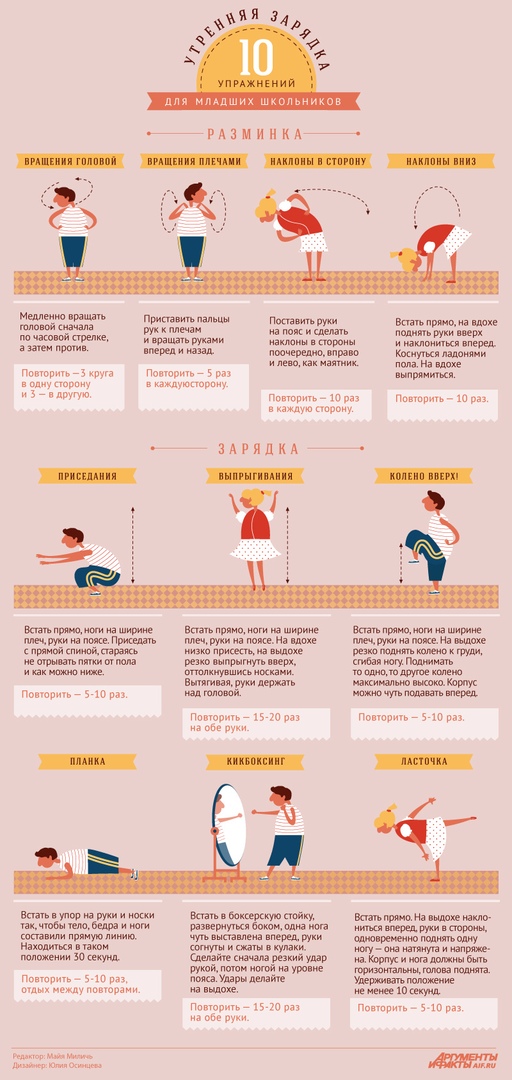 Тема урокаВидео -урокЗаданиесреда 6 маясреда 6 маясреда 6 маятехнологиятехнологиятехнологияСмотреть презентации: к 70 -летию Победыhttps://videouroki.net/razrabotki/prezentatsiya-dlya-nachalnykh-klassov-k-70-letiyu-pobedy-v-velikoy-otechestvennoy-voyne.html Смотреть презентации: к 70 -летию Победы. презентация «Георгиевская лента – история ее появления» 
https://videouroki.net/razrabotki/gieorghiievskaia-lienta-istoriia-poiavlieniia.html 
Изготовить изделие: открытка ветерану с объемными элементами (звезда, цветы и т.д.).математикаматематикаматематикаЯндекс-учебникАФКАФКАФКВыполните следующие упражнения (см. ниже). Снимите видео.чтениечтениечтениеЯндекс-учебникрусский языкрусский языкрусский языкЯндекс-учебник